Difference/Sum of 2 cubes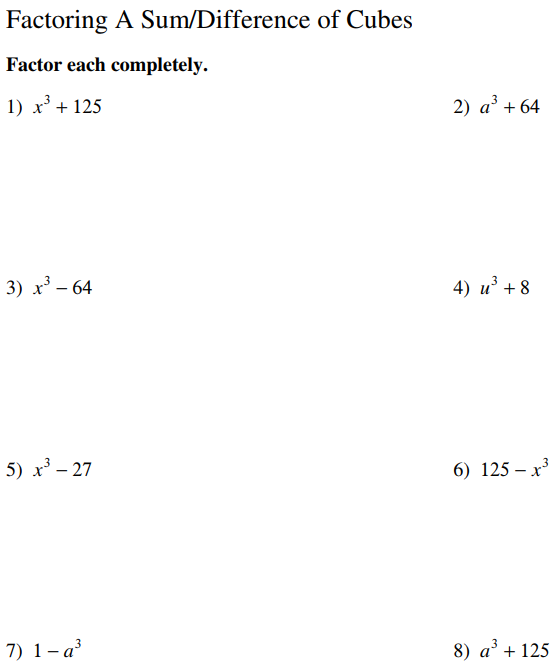 